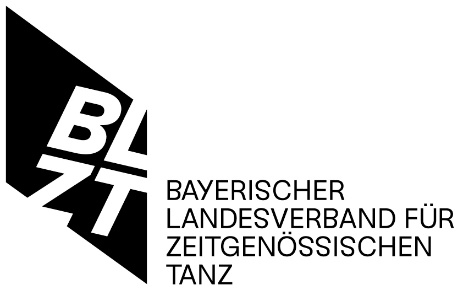 EVALUIERUNG UND SACHBERICHTLiebe/r Zuwendungsempfänger*in,wir bitten Sie, Angaben zu dem vom BLZT geförderten Projekt zu machen. Auf diese Weise dokumentieren wir die Effizienz und den Erfolg des BLZT gegenüber dem Freistaat Bayern. Vielen Dank für Ihre Mitarbeit!Allgemeines Veranstaltungsförderung Projektförderung Kooperationsförderung Weiterbildung Gastspiel Wiederaufnahme Residenz Distribution & Vernetzung Publikation Stipendium Interdisziplinäres ProjektDrucksortenMedienSachberichtDer Sachbericht (max. 1 DIN-A4-Seite) kann folgende Punkte beinhalten:Unterschied zwischen beantragter und stattgefundener Veranstaltung bzw. zwischen beantragtem und stattgefundenem ProjektKooperation mit Veranstaltungsort/enSelbsteinschätzung/BewertungRésumé/Erfolg der Veranstaltung/des Projekts Perspektiven für neue Veranstaltungen/Projekte oder Änderungen bei einer vergleichbaren Veranstaltung/einem vergleichbaren Projekt weitere Planungen sonstige Besonderheiten im ProjektverlaufZuwendungsempfänger*in (Veranstalter*in/Künstler*in)ggf. Kooperationspartner*inTitel und Ort der Veranstaltung/ des Projektes Datum der Vorstellung(en)Anzahl der Vorstellung(en)Anzahl der Zuschauer*innen, bezogen auf alle Vorstellungen Auflage Spielplan Auflage MonatsvorschauAuflage AbendprogrammeAuflage PlakateAuflage FlyerAuflage PostkartenSonstiges:      Sonstiges:      Anzahl der VorankündigungenAnzahl der AnzeigenAnzahl der RezensionenAnzahl der Radio-BeiträgeAnzahl der TV-BeiträgeSonstiges:      